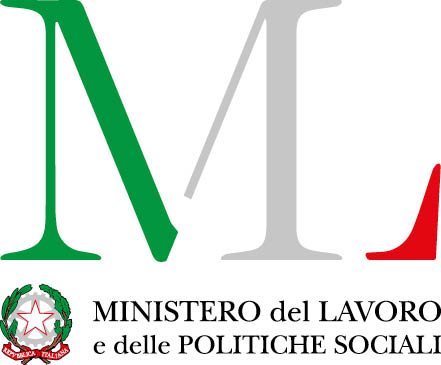 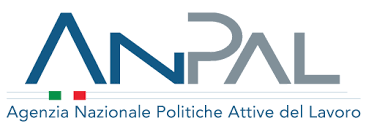 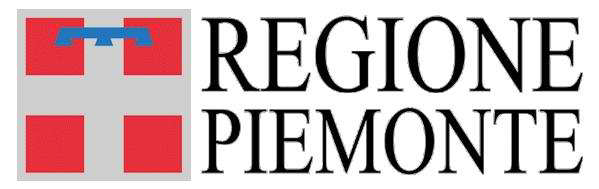 Modello 6 BANDO PUBBLICO PER L’INSERIMENTO IN CANTIERI DI LAVORO DI PERSONE DISOCCUPATE OVER 58In attuazione della DGR 45-8826 del 18/04/2019Anno 2019D.D. n. 1160 del  20/08/2019RICHIESTA SOSTITUZIONE LAVORATORE AVVIATOFAC-SIMILE SU CARTA INTESTATA ENTE ATTUATORESpett. le 									Regione Piemonte 									Direzione Coesione Sociale 									Settore Politiche del Lavoro									Via Magenta 12 									10128 TORINO								mail: politichedellavoro@cert.regione.piemonte.itOggetto: Richiesta di sostituzione di lavoratore avviato. Bando cantieri di lavoro over 58 ai sensi della DD 1160 del….DENOMINAZIONE DEL PROGETTO: _________________________________________________________________Il/La sottoscritto/a	_____________________________________________   _______________________________________		                         (Cognome)					             (Nome)nato/a a ___________________________________________________________(____) il_____________________			    (Comune)		                     		  (Prov.)                  (Data)residente a _____________________________________(_____)   in_____________________________________________			(Comune)	                      (Prov.)			    (Indirizzo)Codice Fiscale. ____________________________________ Documento d’Identità N.________________________________In qualità di Legale Rappresentante della seguente Amministrazione pubblica:Denominazione e ragione sociale: __________________________________________________________________________Codice Fiscale/Partita IVA _______________________________________________________________________________ Sede legale:Comune ________________________________________________ Prov.  _________ 		CAP ___________________Indirizzo________________________________________________________________________ n. civico _______________Telefono/i____________________________ Fax_________________ 
Casella di posta elettronica certificata (PEC) ___________________________________CHIEDEdi poter sostituire il/la Sig./Sig.ra ……………………………. CF ……………………… avviato/a al cantiere dal 00/00/0000 e che ha effettuato n° …………. giornate, per le seguenti motivazioni ……………………………………………………………………………..……………………….........……………………………………………………………………………………………………………………………………………………con il/la Sig./Sig.ra …………………………………………CF ………………… a far data dal 00/00/0000 e che effettuerà n° ………… giornate.Si allega MOD SR163 relativo al codice IBAN per il lavoratore subentrante.Luogo e dataTimbro dell’Ente e del legale rappresentante(sottoscrizione ai sensi dell’art. 38 del DPR 445/2000)